ОБЪЯВЛЕНИЕСтароста с. Чайка обращается к активным и неравнодушным землякам поддержать проект инициативного бюджетирования«Ремонт мемориального комплекса, посвященного землякам, погибшим в годы ВОВ 1941-1945 гг. и благоустройство прилегающей территории в с. Чайка»Цель проекта: Приведение  в нормативное состояние  мемориального комплекса; благоустройство прилегающей территории; формирование у населения  чувства патриотизма и сохранение памяти о своих земляках.В ходе реализации проекта планируется:Демонтажные работы, устройство фундамента, облицовка стелы, благоустройство прилегающей территории.Общая стоимость проекта 1 233 216,26 руб.Проект предусматривает финансовое участие граждан в размере 10% от общей стоимости проекта 123 321,63 руб.Текущее состояние                                                             Дизайн-проект                                                                                                      староста с. Чайка  Хабибулин Арсен Шафикович    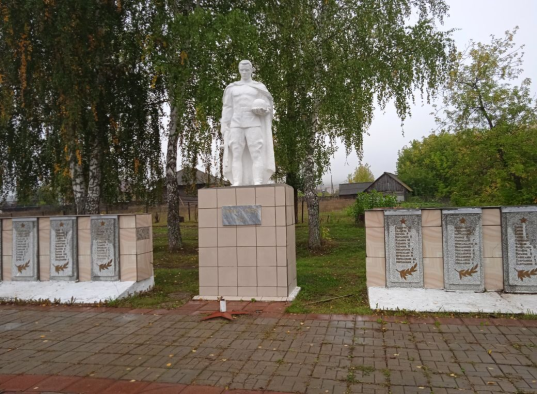 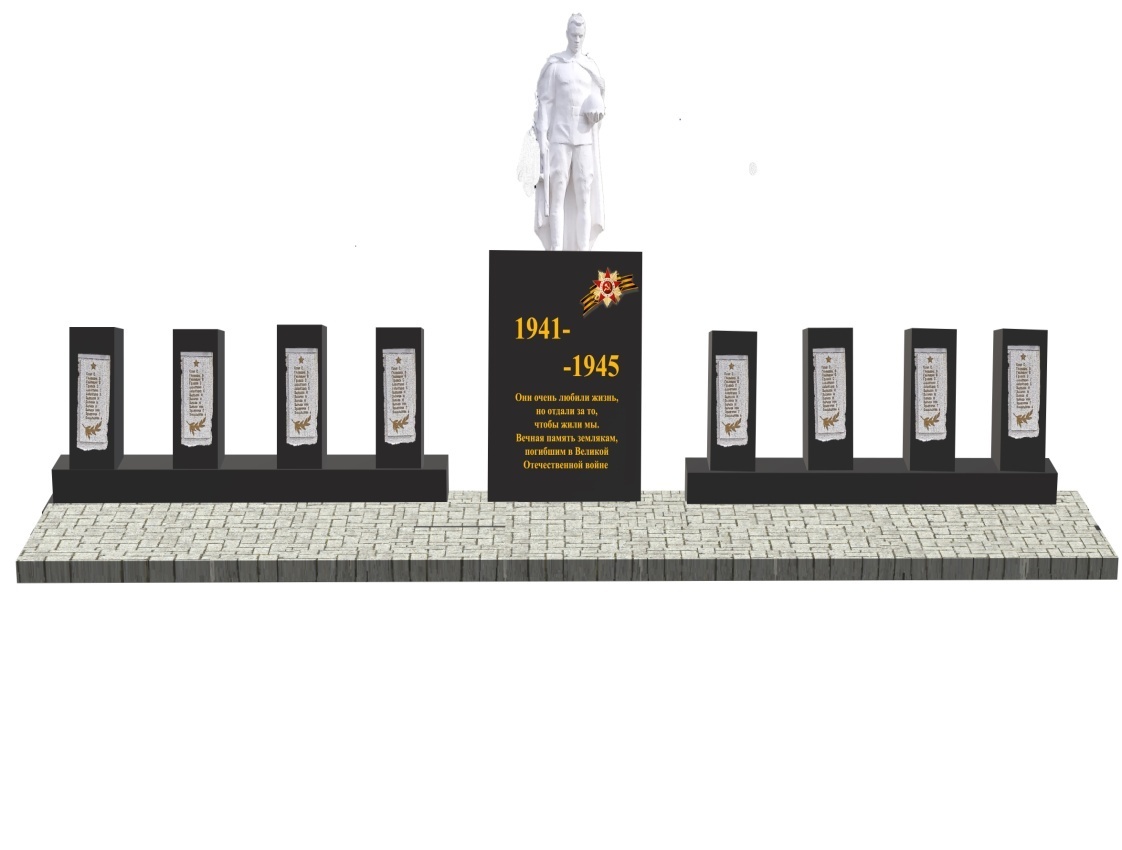 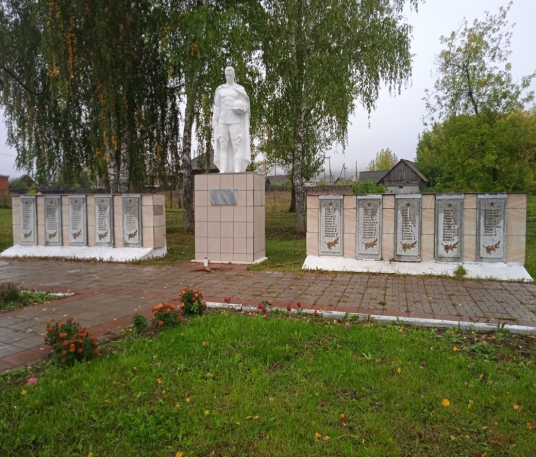 